Homenagem ao dia do Professor Ser professor é ser um condutor de almas e sonhos. É lapidar diamantes! Feliz Dia do Professor. Uma homenagem da Secretaria Municipal de Assistência Social de Pranchita a todos os Professores.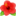 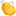 